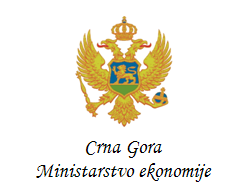 PRILOGUPUTSTVO ZA PODNOŠENJE PONUDAOBRAZAC Apodaci o poNUĐAČUOBRAZAC SA INFORMACIJAMA O KOMPANIJI KOJA PODNOSI PONUDU Podaci o predstavniku ponuđačaFormalnostiČlanovi odbora direktora ili drugog upravnog tijela ponuđača:Dužni ste da obezbijedite da informacije date u Dijelovima l, ll i lII ovog obrasca budu odobrene od strane propisno ovlašćenog predstavnika kompanije ili fizičkog lica. Ja/mi ovim izavljujem/o da su informacije date u ovom obrascu ili pratećim dokumentima tačne:Dio lNaziv ponuđačaa.Naziv predstavnika kompanije:b.Adresa za kontakt: Mjesto:                                                                           Poštanski kod:c.Tel / Faks za kontakt:d.E-mail adresa za kontakt:e.Registracioni broj privrednog društva ili broj socijalnog osiguranja (alternativno jedinstveni matični broj)Dio lIPodaci o ponuđačua.Naziv pravnog ili fizičkog lica koji podnosi ponudu:b.Registracioni broj privrednog društva ili broj socijalnog osiguranja (alternativno jedinstveni matični broj)c.Mjesto osnivanja ili mjesto rođenja:d.Sjedište poslovanja ili prebivalište:e.Adresa sjedišta (za pravna lica i poštanska adresa) ili prebivališta:Mjesto:                                                         Poštanski kod:Država:f.Tel / Faks:g.E-Mail adresa za kontakt:h.Mjesto iz kojeg će se poslovanje po osnovu ugovora usmjeravati i kontrolisati: Naziv (cjelokupni)Adresa stalnog prebivalištaDržavljanstvo i datum rođenjaDio IIIIzjavaPotpisNaziv(štampanim slovima)Svojstvo potpisnikaSvojstvo potpisnikaOvlašćen da potpiše u ime 1.Datum:Datum:Datum:Datum: